(Form No: FR-; Revizyon Tarihi: ; Revizyon No: )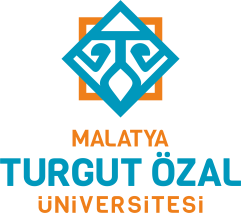 ÜYELİK İŞLEMLERİDoküman NoİA-110ÜYELİK İŞLEMLERİİlk Yayın Tarihi01.04..2019ÜYELİK İŞLEMLERİRevizyon TarihiÜYELİK İŞLEMLERİRevizyon NoÜYELİK İŞLEMLERİSayfa1/1HazırlayanOnaylayanSistem Onayı